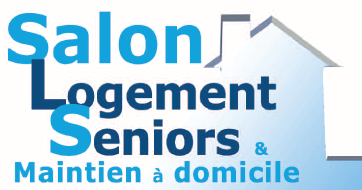 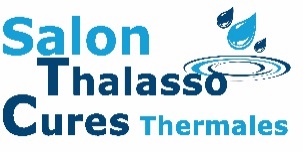 COMMUNIQUE DE PRESSE – FEVRIER 2020SALON des THALASSO & CURES THERMALES 2020&SALON dU LOGEMENT SENIOR & DU MAINTIEN A DOMICILE 2020A NANTESVendredi 14 et samedi 15 février - Cité des CongrèsPrendre soin de sa santé mais aussi prévoir l’avenir sereinement sont au coeur des préoccupations des plus de 50 ans.Afin de leur apporter une information de proximité et de favoriser les échanges avec les professionnels, deux salons auront lieu simultanément les 14 et 15 février 2020 à la Cité des Congrès de Nantes.Salon des Thalasso & Cures ThermalesPlus de 600 000 curistes sont accueillis chaque année dans les établissements thermaux et les centres de thalassothérapie en France. La santé et le bien-être sont parmi les principales préoccupations des français.Détox, sommeil, tabac, dos, rhumatismes, minceur, digestion… Les thalassos et cures thermales apportent de réelles solutions à de nombreux maux et pathologies dont souffrent hommes et femmes de tout âge.Le Salon des Thalasso & Cures Thermales réunira en un même lieu et sur deux journées une cinquantaine de cures thermales, thalassos, hôtels, spa proposant des formules variées, pour tous les budgets.Les visiteurs pourront se renseigner sur :> les traitements des pathologies et affections les plus courantes : Rhumatologie, Phlébologie, ORL / Voies Respiratoires, Fibromyalgie, Gynécologie, appareil digestif…> les soins autour de la forme et du bien-être : Minceur /Surpoids, Remise en forme / Sport, Anti-âge / Sommeil, Detox…> les formules spécial enfants / future maman Parmi les exposants : Alliance Pornic, Thermes Adour, Chaîne Thermale du Soleil, Thermes de La Léchère, Les Bains du Rocher, Thalasso Serge Blanco, Thermes Bérot….Des conférences animées par des professionnels (les différentes pathologies, bienfaits d’une cure ou d’une thalasso…) ainsi que des animations (ateliers Shiatsu, sophrologie…) seront organisées.L'Annuaire des Thalasso et des Cures Thermales 2020, véritable annuaire de tous les établissements français, sera offert à chaque visiteur.Salon des Thalasso & Cures Thermales de NANTES (4e édition) Vendredi 14 (13-19h) et samedi 15 février (10h-18h) - Cité des CongrèsEntrée gratuite - Informations & Invitations iciSalon du Logement Senior et du Maintien à DomicilePréparer son avenir (aménagement du logement, défiscalisation, viager), trouver des solutions immédiates pour soi ou pour ses proches plus âgés (Résidences Seniors, EPHAD, services à la personne, etc.)… Le Salon du Logement Senior et du Maintien à Domicile est le rendez-vous pour bien vieillir en toute autonomie.Des professionnels et associations spécialisés dans le logement senior, le maintien à domicile, les aides aux personnes âgées (etc.) seront au rendez-vous.Des conférences (« La résidence Senior, mode d’emploi », « Colocation, cohabitation intergénérationnelle : comment envisager son habitat ? »…) seront mises en place. Salon du logement senior et du maintien a domicile DE NANTES (1ere édition) Vendredi 14 (13-19h) et samedi 15 février (10h-18h) - Cité des CongrèsEntrée gratuite - Informations & Invitations ici Contact presse : Cécilia Moussut - Tél. 06 60 55 59 07 - moussut.cecilia@orange.fr